附件1辽宁省省直事业单位2022年上半年集中面向社会公开招聘笔试考试疫情防控承诺书姓 名手机号准考证号通信大数据行程卡显示城市（7天内）通信大数据行程卡显示城市（7天内）日 期省  市详细住址及按“国务院客户端”查询对应的风险等级填写（低、中、高、常态化）详细住址及按“国务院客户端”查询对应的风险等级填写（低、中、高、常态化）详细住址及按“国务院客户端”查询对应的风险等级填写（低、中、高、常态化）详细住址及按“国务院客户端”查询对应的风险等级填写（低、中、高、常态化）日-   日省     市区(县)         街道         小区      号楼(      )区(县)         街道         小区      号楼(      )区(县)         街道         小区      号楼(      )区(县)         街道         小区      号楼(      )日-   日省     市区(县)         街道         小区      号楼(      )区(县)         街道         小区      号楼(      )区(县)         街道         小区      号楼(      )区(县)         街道         小区      号楼(      )日-   日省     市区(县)         街道         小区      号楼(      )区(县)         街道         小区      号楼(      )区(县)         街道         小区      号楼(      )区(县)         街道         小区      号楼(      )日-   日省     市区(县)         街道         小区      号楼(      )区(县)         街道         小区      号楼(      )区(县)         街道         小区      号楼(      )区(县)         街道         小区      号楼(      )我已充分知晓考点城市对高、中、低风险区及重点地区旅居史来（返）人员最新管控要求，（以考试当天国务院客户端查询结果为准[可扫描右侧二维码]），知晓辽宁人事考试网《2022年度中级注册安全工程师职业资格考试新冠肺炎疫情防控告知书》相关要求，并承诺严格遵守。本人：1、    （有、无）中、高风险区旅居史（或其他不得参加考试情形）；2、    （有、无）低风险区或重点地区旅居史；3、    （是、否）已向考点城市临时居住地防疫部门报备；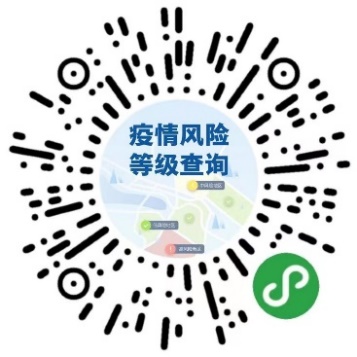 4、    （有、无）体温异常，干咳、乏力等呼吸道症状（须提供三甲医院证明或现场防疫人员研判）。本人郑重承诺：上述承诺情况属实，如有隐瞒，将承担相应法律责任。注:有域外行程（考点城市以外行程，以通信大数据行程卡记录为准）的考生，首场考试入场时必须提交本承诺书。承诺人（手写签字）：                   年    月    日我已充分知晓考点城市对高、中、低风险区及重点地区旅居史来（返）人员最新管控要求，（以考试当天国务院客户端查询结果为准[可扫描右侧二维码]），知晓辽宁人事考试网《2022年度中级注册安全工程师职业资格考试新冠肺炎疫情防控告知书》相关要求，并承诺严格遵守。本人：1、    （有、无）中、高风险区旅居史（或其他不得参加考试情形）；2、    （有、无）低风险区或重点地区旅居史；3、    （是、否）已向考点城市临时居住地防疫部门报备；4、    （有、无）体温异常，干咳、乏力等呼吸道症状（须提供三甲医院证明或现场防疫人员研判）。本人郑重承诺：上述承诺情况属实，如有隐瞒，将承担相应法律责任。注:有域外行程（考点城市以外行程，以通信大数据行程卡记录为准）的考生，首场考试入场时必须提交本承诺书。承诺人（手写签字）：                   年    月    日我已充分知晓考点城市对高、中、低风险区及重点地区旅居史来（返）人员最新管控要求，（以考试当天国务院客户端查询结果为准[可扫描右侧二维码]），知晓辽宁人事考试网《2022年度中级注册安全工程师职业资格考试新冠肺炎疫情防控告知书》相关要求，并承诺严格遵守。本人：1、    （有、无）中、高风险区旅居史（或其他不得参加考试情形）；2、    （有、无）低风险区或重点地区旅居史；3、    （是、否）已向考点城市临时居住地防疫部门报备；4、    （有、无）体温异常，干咳、乏力等呼吸道症状（须提供三甲医院证明或现场防疫人员研判）。本人郑重承诺：上述承诺情况属实，如有隐瞒，将承担相应法律责任。注:有域外行程（考点城市以外行程，以通信大数据行程卡记录为准）的考生，首场考试入场时必须提交本承诺书。承诺人（手写签字）：                   年    月    日我已充分知晓考点城市对高、中、低风险区及重点地区旅居史来（返）人员最新管控要求，（以考试当天国务院客户端查询结果为准[可扫描右侧二维码]），知晓辽宁人事考试网《2022年度中级注册安全工程师职业资格考试新冠肺炎疫情防控告知书》相关要求，并承诺严格遵守。本人：1、    （有、无）中、高风险区旅居史（或其他不得参加考试情形）；2、    （有、无）低风险区或重点地区旅居史；3、    （是、否）已向考点城市临时居住地防疫部门报备；4、    （有、无）体温异常，干咳、乏力等呼吸道症状（须提供三甲医院证明或现场防疫人员研判）。本人郑重承诺：上述承诺情况属实，如有隐瞒，将承担相应法律责任。注:有域外行程（考点城市以外行程，以通信大数据行程卡记录为准）的考生，首场考试入场时必须提交本承诺书。承诺人（手写签字）：                   年    月    日我已充分知晓考点城市对高、中、低风险区及重点地区旅居史来（返）人员最新管控要求，（以考试当天国务院客户端查询结果为准[可扫描右侧二维码]），知晓辽宁人事考试网《2022年度中级注册安全工程师职业资格考试新冠肺炎疫情防控告知书》相关要求，并承诺严格遵守。本人：1、    （有、无）中、高风险区旅居史（或其他不得参加考试情形）；2、    （有、无）低风险区或重点地区旅居史；3、    （是、否）已向考点城市临时居住地防疫部门报备；4、    （有、无）体温异常，干咳、乏力等呼吸道症状（须提供三甲医院证明或现场防疫人员研判）。本人郑重承诺：上述承诺情况属实，如有隐瞒，将承担相应法律责任。注:有域外行程（考点城市以外行程，以通信大数据行程卡记录为准）的考生，首场考试入场时必须提交本承诺书。承诺人（手写签字）：                   年    月    日我已充分知晓考点城市对高、中、低风险区及重点地区旅居史来（返）人员最新管控要求，（以考试当天国务院客户端查询结果为准[可扫描右侧二维码]），知晓辽宁人事考试网《2022年度中级注册安全工程师职业资格考试新冠肺炎疫情防控告知书》相关要求，并承诺严格遵守。本人：1、    （有、无）中、高风险区旅居史（或其他不得参加考试情形）；2、    （有、无）低风险区或重点地区旅居史；3、    （是、否）已向考点城市临时居住地防疫部门报备；4、    （有、无）体温异常，干咳、乏力等呼吸道症状（须提供三甲医院证明或现场防疫人员研判）。本人郑重承诺：上述承诺情况属实，如有隐瞒，将承担相应法律责任。注:有域外行程（考点城市以外行程，以通信大数据行程卡记录为准）的考生，首场考试入场时必须提交本承诺书。承诺人（手写签字）：                   年    月    日